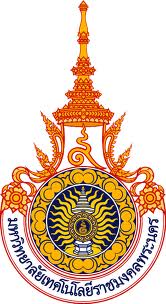 รายงานการประชุมคณะกรรมการบริหารกองทุนเพื่อการวิจัย ครั้งที่ 1/2557วันจันทร์ที่  10  มีนาคม  2557ณ  ห้องประชุมอินทนิล 1 ชั้น 5  สำนักงานอธิการบดี -------------------------------------ผู้มาประชุมรองศาสตราจารย์ ดร.วิโรจ  	อิ่มพิทักษ์	   รักษาราชการแทนอธิการบดี  		      ประธานกรรมการผู้ช่วยศาสตราจารย์เฟื่องฟ้า 	เมฆเกรียงไกร	   รองอธิการบดีฝ่ายวิจัยและบริการวิชาการ      รองประธานกรรมการรองศาสตราจารย์สุภัทรา  	  	โกไศยกานนท์	   รองอธิการบดีฝ่ายวิชาการและวิเทศสัมพันธ์    กรรมการ		 นางจุฬาภรณ์  	ตันติประสงค์	   รองอธิการบดีฝ่ายการคลังและทรัพย์สิน 	       กรรมการรองศาสตราจารย์บุษรา  	สร้อยระย้า	   รองอธิการบดีฝ่ายวางแผนและ		       กรรมการ   ประกันคุณภาพ		  รองศาสตราจารย์วิมลพรรณ  	อาภาเวท	   คณบดีคณะเทคโนโลยีสื่อสารมวลชน	       กรรมการผู้ช่วยศาสตราจารย์วราพันธ์  	  มุ่งวิชา	   คณบดีคณะบริหารธุรกิจ		       กรรมการผู้ช่วยศาสตราจารย์ ดร.อมรา  	อมรแก้ว	   คณบดีคณะวิทยาศาสตร์และเทคโนโลยี      กรรมการอาจารย์ธานี  		สุคนธะชาติ 	   คณบดีคณะสถาปัตยกรรมศาสตร์และ	       กรรมการ   การออกแบบ		   ผู้ช่วยศาสตราจารย์อาภาพรรณ  ยุเหล็ก	   คณบดีคณะอุตสาหกรรมสิ่งทอและ	       กรรมการ   ออกแบบแฟชั่น		 นางวันดี  	ช่วยประยูรวงศ์  ผู้อำนวยการกองคลัง			       กรรมการ นางรตนมน  	จันทรอุทัย        ผู้อำนวยการกองนโยบายและแผน	       กรรมการ ดร.วรลักษณ์	ปัญญาธิติพงศ์	   แทนคณบดีคณะเทคโนโลยีคหกรรมศาสตร์     กรรมการ ผู้ช่วยศาสตราจารย์ทง	ลานธารทอง	   แทนคณบดีคณะวิศวกรรมศาสตร์	       กรรมการ นางสาวอรจิรา	ธรรมไชยางกูร	   แทนคณบดีคณะศิลปศาสตร์		       กรรมการ ผู้ช่วยศาสตราจารย์จุฑามาศ  	พีรพัชระ	  สถาบันวิจัยและพัฒนา			       กรรมการและ									       เลขานุการ		 ผู้ช่วยศาสตราจารย์พัชรินทร์พร  	ภู่อภิสิทธิ์	   สถาบันวิจัยและพัฒนา			       กรรมการและ								       ผู้ช่วยเลขานุการ นางสาวอินท์ธีมา	หิรัญอัครวงศ์	   สถาบันวิจัยและพัฒนา			       กรรมการและ       ผู้ช่วยเลขานุการผู้ไม่มาประชุม1.  ผู้ช่วยศาสตราจารย์ ดร.ขจรศักดิ์  ศิริมัย	คณบดีคณะครุศาสตร์อุตสาหกรรม	ติดราชการ	ผู้เข้าร่วมประชุม1.  นายทินวงษ์	รักอิสสระกุล	 คณะสถาปัตยกรรมศาสตร์และการออกแบบ2.  นางสาวสุรภา	วงศ์สุวรรณ	 คณะสถาปัตยกรรมศาสตร์และการออกแบบ3.  นายวิโรจน์			 ยิ้มขลิบ		 คณะอุตสาหกรรมสิ่งทอและออกแบบแฟชั่น	4.  นางพลอยวรินทร์ 		 รังสิกรรพุม	 สถาบันวิจัยและพัฒนา	5.  นางสาววัชราภรณ์  		 ชัยวรรณ	 สถาบันวิจัยและพัฒนา	6.  นางสาวเจนจิรา      		 บ.ป.สูงเนิน	 สถาบันวิจัยและพัฒนา	เริ่มประชุม  เวลา 09.00 น.ระเบียบวาระที่ 1  เรื่องแจ้งให้ที่ประชุมทราบ                                                                   	ประธานในที่ประชุม รองศาสตราจารย์ ดร.วิโรจ อิ่มพิทักษ์ รักษาราชการแทนอธิการบดี กล่าวเปิดประชุม และมอบรองประธานกรรมการ แจ้งให้ทราบถึงความเป็นมาของกองทุนเพื่อการวิจัย มหาวิทยาลัยเทคโนโลยี   ราชมงคลพระนคร และวัตถุประสงค์การใช้จ่ายเงินของกองทุนเพื่อการวิจัย และมอบเลขานุการ ดำเนินการประชุมตามระเบียบวาระการประชุมดังนี้ประธานแจ้งให้ที่ประชุมทราบ-ไม่มี-	1.2  เรื่องที่เลขานุการแจ้ง		เลขานุการแจ้งการดำเนินงานกองทุนเพื่อการวิจัย ตั้งแต่ กรกฎาคม – กันยายน 2556 ดังนี้      1) จัดทำระเบียบ ประกาศ คำสั่ง จำนวน 8 เรื่อง      2) จัดประชุมคณะกรรมการกองทุนเพื่อการวิจัย จำนวน 3 ครั้ง       3) สนับสนุนการตีพิมพ์บทความ จำนวน 10 บทความ เป็นบทความวิจัยระดับชาติ 2 บทความ         ระดับนานาชาติ 7 บทความ และบทความวิชาการระดับชาติ 1 บทความ รวมเป็นเงิน 283,000 บาท (สองแสนแปดหมื่น  สามพันบาทถ้วน)มติที่ประชุม  รับทราบและมอบฝ่ายเลขานุการรวบรวมรายงานการประชุมคณะกรรมกองทุนเพื่อการวิจัย ทั้ง 3 ครั้ง เสนอประธานด้วยระเบียบวาระที่  2  เรื่องรับรองรายงานการประชุม		เลขานุการได้เสนอรายงานการประชุมคณะกรรมการบริหารกองทุนเพื่อการวิจัย ครั้งที่ 3/2556  เมื่อวันศุกร์ที่ 11  ตุลาคม 2556  จำนวน 8 หน้า มติที่ประชุม  รับรองรายงานการประชุม โดยไม่มีข้อแก้ไขระเบียบวาระที่  3  เรื่องสืบเนื่อง  3.1  การสนับสนุนค่าใช้จ่ายในการตีพิมพ์บทความ ใน Journal of Applied Sciences Research	ตามที่คณะกรรมการมีมติเห็นชอบให้การสนับสนุนค่าใช้จ่ายในการตีพิมพ์บทความ  ใน  Journal of Applied Sciences Research จำนวน 15 บทความ ค่าธรรมเนียมในการตีพิมพ์บทความละ 3,400 บาท รวมเป็นเงิน 51,000  บาท ด้วยเงินกองทุนเพื่อการวิจัย นั้น มหาวิทยาลัยได้ให้การสนับสนุนค่าใช้จ่ายการตีพิมพ์บทความจากเงินสวัสดิการเรียบร้อยแล้ว จึงขอยกเลิกมติของคณะกรรมการฯ ในวาระที่ 3.4 ของการประชุมคณะกรรมการบริหารกองทุนเพื่อการวิจัย ครั้งที่ 3/2556มติที่ประชุม  เห็นชอบระเบียบวาระที่  4  เรื่องเสนอเพื่อพิจารณา4.1 อนุมัติเงินรางวัลสนับสนุนการตีพิมพ์บทความ ที่ไม่เป็นไปตามเกณฑ์ในประกาศมหาวิทยาลัยเทคโนโลยีราชมงคลพระนคร เรื่อง หลักเกณฑ์และอัตราการจ่ายเงินกองทุนเพื่อการวิจัยเป็นเงินรางวัลสนับสนุนการตีพิมพ์บทความ   ในวารสาร 	นักวิจัยขอเบิกเงินรางวัลสนับสนุนการตีพิมพ์บทความ รวม 3 คน  จำนวน 5  บทความ สถาบันวิจัยและพัฒนาได้ตรวจสอบเอกสารหลักฐาน พบว่าไม่เป็นไปตามหลักเกณฑ์ในประกาศฯ ดังนี้1)  บทความวิจัยของ ผู้ช่วยศาสตราจารย์สุนีย์  สัมมาทัต ลงตีพิมพ์ในวารสารวิชาการสาธารณสุข (Journal of Health Science) ปีที่ 22 ฉบับที่ 4 กรกฎาคม – สิงหาคม 2556 ซึ่งข้อกำหนดวารสารมิได้ระบุการเพิ่มไปรษณีย์อิเล็กทรอนิกส์ (E-mail)	2)  บทความวิชาการและบทความวิจัยของ อาจารย์ฉันทนา ปาปัดถา จำนวน 3 บทความ-  ตีพิมพ์ในวารสารวิชาการและวิจัย มทร.พระนคร ปีที่ 7 ฉบับที่ 2 กันยายน 2556 ซึ่งข้อกำหนดวารสารมิได้ระบุการเขียนกิตติกรรมประกาศ 			- ตีพิมพ์ในวารสารวิชาการ สมาคมสถาบันอุดมศึกษาเอกชนแห่งประเทศไทย (APHEIT JOURNAL) ปีที่ 19 ฉบับที่ 2 ธันวาคม 2556 จำนวน 2 บทความ ซึ่งข้อกำหนดวารสารมิได้ระบุการเขียนกิตติกรรมประกาศ 	3) บทความวิจัยของ ผู้ช่วยศาสตราจารย์ ดร.สำเริง  รักซ้อน ลงตีพิมพ์ใน Journal of Applied Sciences ปีที่ 14 ฉบับที่ 6 ปี 2014 ซึ่งข้อกำหนดวารสารมิได้ระบุการเพิ่มไปรษณีย์อิเล็กทรอนิกส์ (E-mail)	คณะกรรมการได้พิจารณาหลักเกณฑ์และอัตราการจ่ายเงินกองทุนเพื่อการวิจัยเป็นเงินรางวัลสนับสนุนการตีพิมพ์บทความในวารสาร เห็นว่าบทความดังกล่าวดำเนินการเรียบร้อยแล้ว ควรพิจารณาอนุมัติมติที่ประชุม  เห็นชอบ ให้สนับสนุนเงินรางวัลสนับสนุนการตีพิมพ์บทความที่ไม่เป็นไปตามเกณฑ์ในประกาศมหาวิทยาลัยเทคโนโลยีราชมงคลพระนคร เรื่อง หลักเกณฑ์และอัตราการจ่ายเงินกองทุนเพื่อการวิจัยเป็นเงินรางวัลสนับสนุนการตีพิมพ์บทความในวารสาร จำนวน 5  บทความ ทั้งนี้ทุกบทความที่เสนอขอรับเงินรางวัลสนับสนุนการตีพิมพ์บทความหลังจากนี้ ให้ดำเนินการตามเกณฑ์ในประกาศมหาวิทยาลัยเทคโนโลยีราชมงคลพระนคร              เรื่อง หลักเกณฑ์และอัตราการจ่ายเงินกองทุนเพื่อการวิจัยเป็นเงินรางวัลสนับสนุนการตีพิมพ์บทความในวารสารทุกข้อ     หากบทความไม่เป็นไปตามเกณฑ์ จะไม่ให้การสนับสนุนเงินรางวัลสนับสนุนการตีพิมพ์บทความ ไม่ว่ากรณีใดๆ 4.2  ค่าตอบแทนผู้ทรงคุณวุฒิผู้ประเมินคุณภาพงานวิจัย      สถาบันวิจัยและพัฒนา ได้มีการดำเนินการประเมินผลคุณภาพข้อเสนอการวิจัยก่อนการจัดสรรงบประมาณ และนำเรื่องดังกล่าวเข้าหารือในที่ประชุมคณะกรรมการประจำสถาบันวิจัยและพัฒนา ครั้งที่ 1/2557  วันพฤหัสบดีที่ 20 กุมภาพันธ์  2557 ซึ่งคณะกรรมการฯ ได้เสนอแนะให้มีการประเมินคุณภาพงานวิจัยโดยผู้ทรงคุณวุฒิ เป็นการเพิ่มคุณภาพงานวิจัยในภาพรวม โดยแบ่งการประเมินเป็น 4 ครั้ง คือ ครั้งที่ 1 ประเมินข้อเสนอการวิจัย ครั้งที่ 2 ประเมินรายงานความก้าวหน้างานวิจัย ครั้งที่ 3 ประเมินร่างรายงานวิจัย และครั้งที่ 4 ประเมินรายงานวิจัยฉบับสมบูรณ์ และให้ค่าตอบแทนผู้ทรงคุณวุฒิผู้ประเมินคุณภาพงานวิจัย โดยอาจใช้เงินกองทุนเพื่อการวิจัย และมอบสถาบันวิจัยและพัฒนา นำเรื่องดังกล่าวเสนอขอความเห็นชอบจากคณะกรรมการกองทุนเพื่อการวิจัย มติที่ประชุม  มอบสถาบันวิจัยและพัฒนาทำขั้นตอนการการปฏิบัติงาน (Flow chart) ของการดำเนินการประเมินคุณภาพงานวิจัยและจัดทำหลักเกณฑ์ค่าตอบแทนจากผู้ทรงคุณวุฒิ (ภายใน – ภายนอก) ผู้ประเมินคุณภาพงานวิจัย  โดยศึกษาข้อมูลจากมหาวิทยาลัยอื่นประกอบและสรุปข้อมูลนำเข้าที่ประชุมเพื่อพิจารณาในครั้งต่อไป4.3  การจัดสรรเงินรายได้สมทบเข้ากองทุนเพื่อการวิจัย       ตามระเบียบมหาวิทยาลัยเทคโนโลยีราชมงคลพระนคร ว่าด้วยกองทุนเพื่อการวิจัย ข้อ 4 วรรคสอง ในแต่ละปีงบประมาณถัดไป ให้มหาวิทยาลัยจัดสรรเงินรายได้สมทบเข้ากองทุนจำนวนร้อยละหนึ่งของบประมาณเงินรายได้ประจำปี นั้น ในปีงบประมาณ พ.ศ. 2557 มหาวิทยาลัยจัดสรรเงินรายได้สมทบเป็นเงิน 2,771,300 บาท แต่จากการประมาณการเงินรางวัลสนับสนุนการตีพิมพ์บทความในปีงบประมาณ พ.ศ. 2557 เป็นเงิน 3,728,000 บาท ซึ่งมากกว่าเงินจัดสรรจำนวน 956,700 บาท รวมทั้งอาจมีรายจ่ายค่าตอบแทนผู้ทรงคุณวุฒิผู้ประเมินคุณภาพงานวิจัย จึงขอความเห็นชอบจัดสรรเงินรายได้สมทบเข้ากองทุนเป็นจำนวนร้อยละสองของงบประมาณเงินรายได้ประจำปีมติที่ประชุม  มอบสถาบันวิจัยและพัฒนา แจ้งคณะเพื่อทบทวนประมาณการตีพิมพ์บทความเพื่อรับเงินรางวัลประจำปี พ.ศ.2557 และ รวบรวมข้อมูลเพิ่มเติมจากมหาวิทยาลัยอื่นๆ เกี่ยวกับร้อยละของงบประมาณที่สมทบเข้ากองทุนฯ และสรุปข้อมูลนำเข้าที่ประชุมเพื่อพิจารณาในครั้งต่อไป ระเบียบวาระที่  5  เรื่องเสนอเพื่อทราบ   5.1 รายงานผลการดำเนินงาน กองทุนเพื่อการวิจัย มหาวิทยาลัยเทคโนโลยีราชมงคลพระนคร      ณ  วันที่ 28 กุมภาพันธ์ 2557        ฝ่ายเลขานุการ รายงานผลการดำเนินงาน กองทุนเพื่อการวิจัย มหาวิทยาลัยเทคโนโลยีราชมงคลพระนคร ณ วันที่ 28 กุมภาพันธ์ 2557 ซึ่งได้ให้การสนับสนุนการตีพิมพ์บทความวิจัยและบทความวิชาการ จำนวน         17 บทความ งบประมาณ 508,000 บาท คงเหลืองบประมาณ 3,792,000 บาท  ดังนี้มติที่ประชุม  รับทราบระเบียบวาระที่  6  เรื่องอื่นๆ          		              -ไม่มี-เลิกประชุม  เวลา  11.00 น.   นางสาวอินท์ธีมา  หิรัญอัครวงศ์                   ผู้จดรายงานการประชุม	ผู้ช่วยศาสตราจารย์พัชรินทร์พร  ภู่อภิสิทธิ์ผู้ตรวจรายงานการประชุม    ผู้ช่วยศาสตราจารย์จุฑามาศ  พีรพัชระ           ผู้ตรวจรายงานการประชุมประเภทบทความประเภทบทความแหล่งตีพิมพ์บทความแหล่งตีพิมพ์บทความแหล่งตีพิมพ์บทความงบประมาณ(บาท)วิจัยวิชาการชาตินานาชาติ (ไทย)นานาชาติ (SJR)งบประมาณ(บาท)1614-13508,000